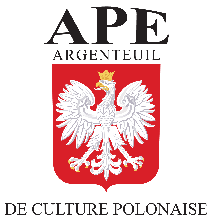 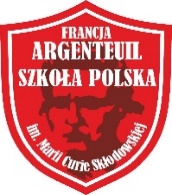 Wykorzystanie zdjęć dziecka przez szkołęW ramach naszej pracy edukacyjnej, możemy wykorzystywać zdjęcia dzieci w szkole do gazetki szkolnej, na stronę internetową, do różnych publikacji szkolny.Nie są to indywidualne fotografie, ale zdjęcia grupowe lub widoki pokazujące dzieci podczas aktywności.Zgodnie z francuską ustawą o ochronie danych osobowych i przepisami dotyczącymi ochrony nieletnich, podpisy towarzyszące zdjęciom nie będą zawierały żadnych informacji, które mogłyby posłużyć do identyfikacji dzieci lub ich rodziny.Prawo wymaga, abyśmy mieli pisemną zgodę rodziców na takie wykorzystanie. Dlatego teżprosimy wypełnić poniższy formularz.Pragniemy zaznaczyć, że wykorzystanie zdjęć nie ma charakteru zarobkowego i nie obejmujepublikacja nazwisk rodowych (tylko imiona). Odmowa z Państwa strony spowoduje albo żeby dziecko nie było na zdjęciu, albo żeby ukryć jego twarz.My, (imię i nazwisko rodzica/opiekuna prawnego) : ……………………………………………………………………………………………   Dziecka : ………………………………. W klasie : Zezwalamy / nie zezwalamy* (wykreślić to, co nie jest konieczne) wykorzystanie w ramach edukacji (gazetka szkolna, strona internetowa, publikacje, raporty) zdjęcia naszego dziecka zrobione podczas zajęć szkolnych 2023 - 2024.Argenteuil, dnia ............................................................Podpis rodzica/opiekuna prawnego : ………………………………………………………